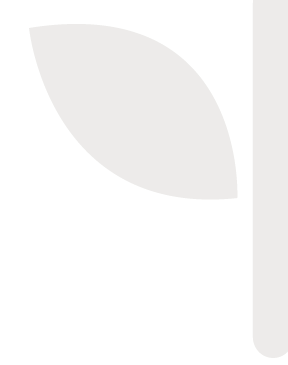 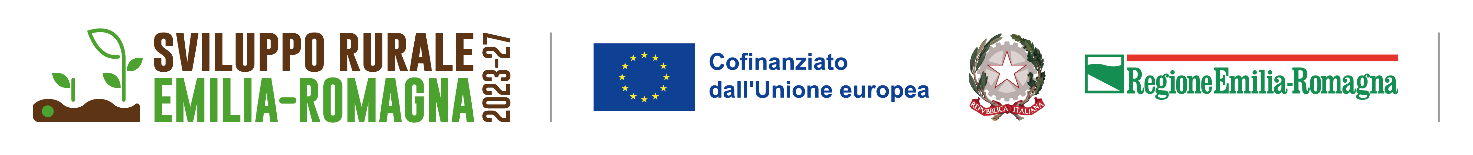 COMPLEMENTO DI PROGRAMMAZIONE PER LO SVILUPPO RURALE DEL PSP 2023-2027 DELLAREGIONE EMILIA-ROMAGNA (DELIBERAZIONE DELL'ASSEMBLEA LEGISLATIVA DELLA REGIONE EMILIA-ROMAGNA N. 99 DEL 28 SETTEMBRE 2022)AVVISO PER LA SELEZIONE DEI GAL E DELLE STRATEGIE DI SVILUPPO LOCALE DI TIPO PARTECIPATIVO 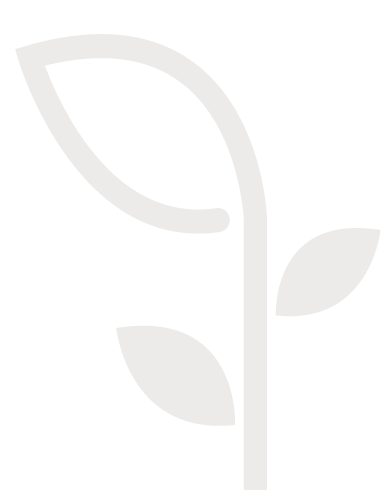 ALLEGATO EAvviso per la selezione delle strategie di sviluppo locale LEADER e dei Gruppi di azione localePROGRAMMA DI SVILUPPO RURALEREGIONE EMILIA-ROMAGNA 2023-2027Sviluppo locale LEADERDichiarazioni del GAL a seguito della costituzioneIl sottoscritto ___________________________ in qualità di ________________________________________________del Gruppo di Azione Locale____________________________________________________________________________con sede in via ________________________________________________  n. _____________Comune ___________________________________ CAP____________   Prov. ______________Tel. ____________________ e-mail/Pec ______________________________ consapevole che le dichiarazioni mendaci, la falsità degli atti e l'uso di atti falsi sono puniti penalmente ai sensi delle leggi vigenti e comportano la decadenza dai benefici eventualmente conseguiti, come previsto dagli articoli 75 e 76 del DPR 28/12/2000 n. 445 e ss.mm.ii., ai sensi e per gli effetti dell’art. 47 del D.P.R. 28/12/2000 n. 445DICHIARAche il GAL si è costituito entro 90 giorni dall’approvazione della graduatoria, in una delle forme giuridiche previste dal paragrafo 3 “Requisiti di ammissibilità dei beneficiari”, punto 1) lett. b) dell’Avviso pubblico approvato con deliberazione della Giunta regionale n.___________________;di essere in possesso dei requisiti di ammissibilità previsti al punto 1) paragrafo 3 “Requisiti di ammissibilità dei beneficiari” dell’Avviso pubblico, laddove non posseduti al momento della presentazione della domanda di sostegno; che nei propri confronti, per gli amministratori e per il direttore tecnico/amministrativo non sono in corso procedimenti per l’applicazione di una delle misure di prevenzione di cui all’art. 6 del Dlgs. n. 159/2011, o di una delle cause ostative previste all’art. 67 del medesimo decreto; avere una posizione previdenziale regolare (regolarità contributiva DURC);rispettare le condizioni stabilite dai contratti collettivi nazionali e territoriali di lavoro per il personale dipendente;Si allega alla presente la seguente documentazione:1.	Statuto e/o Atto costitutivo2.	Regolamento interno3.	Contratti stipulati con i dipendenti4.	Verbale dell’assemblea dei soci che approva l’organigramma5.	Verbale dell’assemblea dei soci di nomina del Consiglio di amministrazioneData _______________Timbro e firma